A Kontrasztok Alapfokú Művészeti Iskola        szeretettel meghívja Önt és kedves családját a                                                       IX. Kontrasztok Zenei Fesztivál rendezvényéhez kapcsolódó próbahangversenyére, mely 2018. április 18-án, szerdán 1730 órai kezdettel kerül megrendezésre azÁrpád Fejedelem Gimnázium és Általános Iskola aulájában.(7632 Pécs, Aidinger János u. 41.)Műsor:Felkészítő tanárok:Domokos Lehel, Nemes GáborNémeth Ágnes, Pusztai DiánaKorcsoport-beosztás a IX. Kontrasztok Zenei FesztiválonINémeth ÁbelDavid Cottam: In the rainforestJuan Antonio Muro: A dancegitár Korcsoport-beosztás a IX. Kontrasztok Zenei FesztiválonISzőts ZalánA. Muro: Tavaszi keringőKakukk gitárKorcsoport-beosztás a IX. Kontrasztok Zenei FesztiválonITornai Bianka AmarillaTavaszi szélJoachin van der Hove: CanariefurulyaKorcsoport-beosztás a IX. Kontrasztok Zenei FesztiválonIIGábor SáraFrancois-Joseph Gossec: GavottefuvolaKorcsoport-beosztás a IX. Kontrasztok Zenei FesztiválonIIKőrösi VivienAnonymus: Ugrós táncaltfurulyaKorcsoport-beosztás a IX. Kontrasztok Zenei FesztiválonIIKummer KataWolfgang Amadeus Mozart: Német táncklarinétKorcsoport-beosztás a IX. Kontrasztok Zenei FesztiválonIIIDeák Szabina EmmaJäger: AdagioA. Muro: MilongagitárKorcsoport-beosztás a IX. Kontrasztok Zenei FesztiválonIIILakatos EnikőHelmer-Rayner Sinisalo: 3 Miniatűr 2-3. tétel fuvolaKorcsoport-beosztás a IX. Kontrasztok Zenei FesztiválonIVHorváth HajnalkaD.L. Walters: Andante and ScherzoszaxofonKorcsoport-beosztás a IX. Kontrasztok Zenei FesztiválonKamaraPáll Nimród                 Páll ZsomborJ. Krieger: MenüettAz ír mosónő - traditionalgitárKorcsoport-beosztás a IX. Kontrasztok Zenei FesztiválonKamaraBihercz Johanna 
  Brauner Adél Zoé
Gerner Emmi Zsüsztin
  Gyugyi Nóra
Kőrösi Vivien
  Molnár Míra
Szentgyörgyvölgyi Anna
  Tornai Bianka Amarilla 
Tóth Alíz Linda
  Vajda Réka NikolettaA nagy ho-ho-horgászfurulya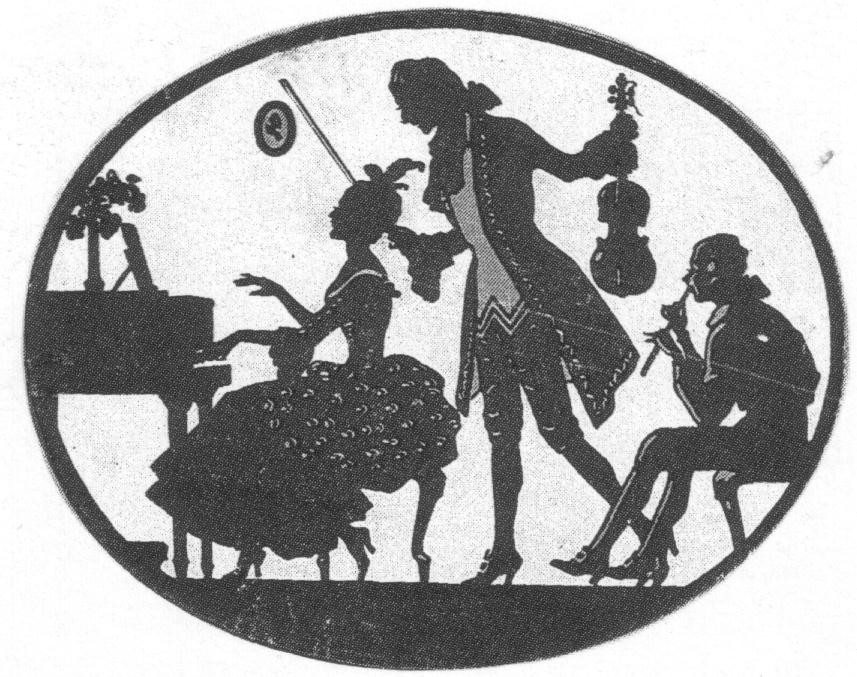 